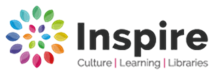 Mobile Library visits for 2024 Any enquires please contact: Ask Inspire 01623 677 200 or Email: worksop.library@inspireculture.org.ukWebsite inspireculture.org.ukDay: FridayDay: FridayMobile: North Mobile: North Route:13 Ranby-Scofton-Harworth-Styrrup-OldcotesRoute:13 Ranby-Scofton-Harworth-Styrrup-OldcotesRoute:13 Ranby-Scofton-Harworth-Styrrup-OldcotesJan 12th Feb 9th Feb 9th Mar 8th  Mar 8th  Apr 5th May 3rd  May 31st Jun 28th   Jun 28th   Jul 26th  Jul 26th  Aug 23rd   Sept 20th Oct 18th Nov 15th Nov 15th Dec 13th Dec 13th Jan 10th  2025Stop No.LocationStop Name Arrive Depart12RanbyPilgrim Close10.0010.253Ranby24/26 Blyth Road10.3510.454Ranby50 Blyth Road10.5011.005RanbyBeechwood Crescent/Old Blyth Rd11.0511.156ScoftonScofton Village-Post Box11.2011.5078HarworthThornhill Road/Bramble Way13.1513.309HarworthCommon Lane13.3013.4510Styrrup13.5014.0511StyrrupThe Green-Main Street14.1014.3012Oldcotes14.3514.45